Задание №1.при работе с цифровым образовательным ресурсом"Опиливание"Заполните таблицу:Назовите элементы рабочей части напильника и ручки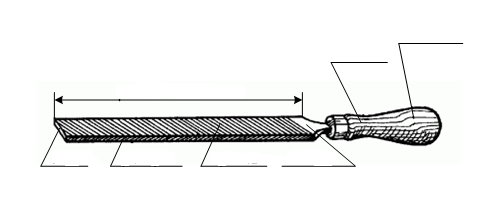 Опиливание  этоИнструменты, применяемые при опиливании  Напильник подразделяю на группы, виды:1. В зависимости от назначения -----2. В зависимости от формы поперечного сечения-------3. По числу насечек на единицу длины:---Штангенциркуль - 